ПОЯСНИТЕЛЬНАЯ ЗАПИСКАК проекту постановления Администрации Гаврилов-Ямского муниципального района«Об утверждении Требований к закупаемым Управлением культуры, туризма, спорта и молодежной политики Администрации Гаврилов-Ямского муниципального района и подведомственными  бюджетными учреждениями отдельным видам товаров, работ, услуг (в том числе предельных цен товаров, работ, услуг)»В соответствии со статьей 19 Федерального закона от  5 апреля 2013 года № 44-ФЗ «О контрактной системе в сфере закупок товаров, работ, услуг для обеспечения государственных и муниципальных нужд» (далее – Федеральный закон) с 01.01.2016 года вступают в силу положения о нормировании закупок. Данный проект постановления разработан в  соответствии с постановлением Правительства Российской Федерации от 2 сентября 2015 года № 926 «Об утверждении Общих правил определения требований к закупаемым заказчиками отдельным видам товаров, работ, услуг (в том числе предельных цен товаров, работ, услуг)», постановлением Администрации Гаврилов-Ямского муниципального района от 31 декабря 2015 года № 1537 «Об утверждении требований к порядку разработки и принятия правовых актов о нормировании в сфере закупок для обеспечения нужд Гаврилов-Ямского муниципального района, содержанию указанных актов и обеспечению их исполнения», постановления Администрации Гаврилов-Ямского муниципального района от 24 мая 2016 года № 542 «Об утверждении Правил определения требований к закупаемым муниципальными органами и подведомственными указанным органам казенными учреждениями и бюджетными учреждениями отдельным видам товаров, работ, услуг (в том числе предельных цен товаров, работ, услуг)». Настоящим проектом постановления утверждаются требования к закупаемым Управлением культуры, туризма, спорта и молодежной политики Администрации Гаврилов-Ямского муниципального района и подведомственными бюджетными учреждениями отдельным видам товаров, работ, услуг в форме перечня отдельных видов товаров, работ, услуг, включенных в обязательный перечень. В ведомственном перечне определяются их потребительские свойства (в том числе качество) и иные характеристики (в том числе предельные цены указанных товаров, работ, услуг).Проект постановления не требует проведения оценки регулирующего воздействия и внесения изменений в иные нормативные правовые акты Гаврилов-Ямского муниципального района. Потребность в выделении дополнительных средств бюджета Гаврилов-Ямского муниципального района отсутствует.В целях общественного контроля настоящий проект постановления подлежит размещению в  Единой информационной системы в сфере закупок  (далее – ЕИС). Проект постановления размещен на официальном сайте Администрации Гаврилов-Ямского муниципального района на странице проектов нормативно-правовых актов (http://www.gavyam.ru/regulatory/bills/). Срок обсуждения проекта постановления  не менее 7 (семь) календарных дней с момента размещения.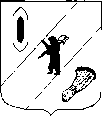 АДМИНИСТРАЦИЯ  ГАВРИЛОВ-ЯМСКОГОМУНИЦИПАЛЬНОГО  РАЙОНАПОСТАНОВЛЕНИЕ                № Об утверждении Требований к закупаемым Управлением культуры, туризма, спорта и молодежной политики Администрации Гаврилов-Ямского муниципального района и подведомственными  бюджетными учреждениями отдельным видам товаров, работ, услуг (в том числе предельных цен товаров, работ, услуг)В соответствии с пунктом 2 части 4 статьи 19 Федерального закона от  5 апреля 2013 года № 44-ФЗ «О контрактной системе в сфере закупок товаров, работ, услуг для обеспечения государственных и муниципальных нужд» и постановлением Правительства Российской Федерации от 2 сентября 2015 года № 926 «Об утверждении общих правил определения требований к закупаемым заказчиками отдельным видам товаров, работ, услуг (в том числе предельных цен товаров, работ, услуг)», постановлением Администрации Гаврилов-Ямского муниципального района от 24.05.2016 № 542 «Об утверждении правил определения требований к закупаемым муниципальными органами, подведомственными им казенными и бюджетными учреждениями отдельным видам товаров, работ, услуг (в том числе предельные цены товаров, работ, услуг) для обеспечения муниципальных нужд Гаврилов-Ямского муниципального района, руководствуясь статьей 26 Устава Гаврилов-Ямского муниципального района Ярославской области,АДМИНИСТРАЦИЯ МУНИЦИПАЛЬНОГО РАЙОНА ПОСТАНОВЛЯЕТ:1.УтвердитьТребования к  закупаемым Управлением культуры, туризма, спорта и молодежной политики Администрации Гаврилов-Ямского муниципального района и подведомственными  бюджетными учреждениями отдельным видам товаров, работ, услуг (в том числе предельные цены товаров, работ, услуг) согласно перечню (Приложение).2.Контроль за исполнением постановления возложить на  начальника Управления культуры, туризма, спорта и молодежной политики Администрации Гаврилов-Ямского муниципального района Билялову Г.Н.3. Разместить постановление на официальном сайте Администрации Гаврилов-Ямского муниципального района в сети Интернет.4. Настоящее постановление вступает в силу с момента подписания.Глава Администрациимуниципального района                                                           В.И. СеребряковПриложение к постановлению Администрации Гаврилов-Ямского муниципального районаот____№_. ПЕРЕЧЕНЬотдельных видов товаров, работ, услуг, их потребительскиесвойства (в том числе качество) и иные характеристики(в том числе предельные цены товаров, работ, услуг) к ним(ведомственный перечень)№ п/пКод по ОКПДНаименование отдельного вида товаров, работ, услугЕдиница измеренияЕдиница измеренияЕдиница измеренияТребования к потребительским свойствам (в том числе качеству) и иным характеристикам, утвержденные Администрацией Гаврилов-Ямского муниципального районаТребования к потребительским свойствам (в том числе качеству) и иным характеристикам, утвержденные Администрацией Гаврилов-Ямского муниципального районаТребования к потребительским свойствам (в том числе качеству) и иным характеристикам, утвержденные Администрацией Гаврилов-Ямского муниципального районаТребования к потребительским свойствам (в том числе качеству) и иным характеристикам, утвержденные Администрацией Гаврилов-Ямского муниципального районаТребования к потребительским свойствам (в том числе качеству) и иным характеристикам, утвержденные Администрацией Гаврилов-Ямского муниципального районаТребования к потребительским свойствам (в том числе качеству) и иным характеристикам, утвержденные муниципальным органомТребования к потребительским свойствам (в том числе качеству) и иным характеристикам, утвержденные муниципальным органомТребования к потребительским свойствам (в том числе качеству) и иным характеристикам, утвержденные муниципальным органомТребования к потребительским свойствам (в том числе качеству) и иным характеристикам, утвержденные муниципальным органомТребования к потребительским свойствам (в том числе качеству) и иным характеристикам, утвержденные муниципальным органомТребования к потребительским свойствам (в том числе качеству) и иным характеристикам, утвержденные муниципальным органомТребования к потребительским свойствам (в том числе качеству) и иным характеристикам, утвержденные муниципальным органомТребования к потребительским свойствам (в том числе качеству) и иным характеристикам, утвержденные муниципальным органом№ п/пКод по ОКПДНаименование отдельного вида товаров, работ, услугкод по ОКЕИнаименованиенаименованиехарактеристикахарактеристикахарактеристиказначение характеристикизначение характеристикихарактеристикахарактеристиказначение характеристики (с учетом категорий и (или) групп должностей работников)значение характеристики (с учетом категорий и (или) групп должностей работников)значение характеристики (с учетом категорий и (или) групп должностей работников)обоснование отклонения значения характеристики от утвержденной Администрацией Гаврилов-Ямского муниципального районаобоснование отклонения значения характеристики от утвержденной Администрацией Гаврилов-Ямского муниципального районафункциональное назначениеОтдельные виды товаров, работ, услуг, включенные в перечень отдельных видов товаров, работ, услуг, предусмотренный приложением № 2 к Правилам определения требований к закупаемым муниципальными органами и подведомственными указанным органам казенными учреждениями и бюджетными учреждениями отдельным видам товаров, работ, услуг (в том числе предельные цены товаров, работ, услуг), утвержденным постановлением Администрацией Гаврилов-Ямского муниципального района от 24.05.2016г № 542Отдельные виды товаров, работ, услуг, включенные в перечень отдельных видов товаров, работ, услуг, предусмотренный приложением № 2 к Правилам определения требований к закупаемым муниципальными органами и подведомственными указанным органам казенными учреждениями и бюджетными учреждениями отдельным видам товаров, работ, услуг (в том числе предельные цены товаров, работ, услуг), утвержденным постановлением Администрацией Гаврилов-Ямского муниципального района от 24.05.2016г № 542Отдельные виды товаров, работ, услуг, включенные в перечень отдельных видов товаров, работ, услуг, предусмотренный приложением № 2 к Правилам определения требований к закупаемым муниципальными органами и подведомственными указанным органам казенными учреждениями и бюджетными учреждениями отдельным видам товаров, работ, услуг (в том числе предельные цены товаров, работ, услуг), утвержденным постановлением Администрацией Гаврилов-Ямского муниципального района от 24.05.2016г № 542Отдельные виды товаров, работ, услуг, включенные в перечень отдельных видов товаров, работ, услуг, предусмотренный приложением № 2 к Правилам определения требований к закупаемым муниципальными органами и подведомственными указанным органам казенными учреждениями и бюджетными учреждениями отдельным видам товаров, работ, услуг (в том числе предельные цены товаров, работ, услуг), утвержденным постановлением Администрацией Гаврилов-Ямского муниципального района от 24.05.2016г № 542Отдельные виды товаров, работ, услуг, включенные в перечень отдельных видов товаров, работ, услуг, предусмотренный приложением № 2 к Правилам определения требований к закупаемым муниципальными органами и подведомственными указанным органам казенными учреждениями и бюджетными учреждениями отдельным видам товаров, работ, услуг (в том числе предельные цены товаров, работ, услуг), утвержденным постановлением Администрацией Гаврилов-Ямского муниципального района от 24.05.2016г № 542Отдельные виды товаров, работ, услуг, включенные в перечень отдельных видов товаров, работ, услуг, предусмотренный приложением № 2 к Правилам определения требований к закупаемым муниципальными органами и подведомственными указанным органам казенными учреждениями и бюджетными учреждениями отдельным видам товаров, работ, услуг (в том числе предельные цены товаров, работ, услуг), утвержденным постановлением Администрацией Гаврилов-Ямского муниципального района от 24.05.2016г № 542Отдельные виды товаров, работ, услуг, включенные в перечень отдельных видов товаров, работ, услуг, предусмотренный приложением № 2 к Правилам определения требований к закупаемым муниципальными органами и подведомственными указанным органам казенными учреждениями и бюджетными учреждениями отдельным видам товаров, работ, услуг (в том числе предельные цены товаров, работ, услуг), утвержденным постановлением Администрацией Гаврилов-Ямского муниципального района от 24.05.2016г № 542Отдельные виды товаров, работ, услуг, включенные в перечень отдельных видов товаров, работ, услуг, предусмотренный приложением № 2 к Правилам определения требований к закупаемым муниципальными органами и подведомственными указанным органам казенными учреждениями и бюджетными учреждениями отдельным видам товаров, работ, услуг (в том числе предельные цены товаров, работ, услуг), утвержденным постановлением Администрацией Гаврилов-Ямского муниципального района от 24.05.2016г № 542Отдельные виды товаров, работ, услуг, включенные в перечень отдельных видов товаров, работ, услуг, предусмотренный приложением № 2 к Правилам определения требований к закупаемым муниципальными органами и подведомственными указанным органам казенными учреждениями и бюджетными учреждениями отдельным видам товаров, работ, услуг (в том числе предельные цены товаров, работ, услуг), утвержденным постановлением Администрацией Гаврилов-Ямского муниципального района от 24.05.2016г № 542Отдельные виды товаров, работ, услуг, включенные в перечень отдельных видов товаров, работ, услуг, предусмотренный приложением № 2 к Правилам определения требований к закупаемым муниципальными органами и подведомственными указанным органам казенными учреждениями и бюджетными учреждениями отдельным видам товаров, работ, услуг (в том числе предельные цены товаров, работ, услуг), утвержденным постановлением Администрацией Гаврилов-Ямского муниципального района от 24.05.2016г № 542Отдельные виды товаров, работ, услуг, включенные в перечень отдельных видов товаров, работ, услуг, предусмотренный приложением № 2 к Правилам определения требований к закупаемым муниципальными органами и подведомственными указанным органам казенными учреждениями и бюджетными учреждениями отдельным видам товаров, работ, услуг (в том числе предельные цены товаров, работ, услуг), утвержденным постановлением Администрацией Гаврилов-Ямского муниципального района от 24.05.2016г № 542Отдельные виды товаров, работ, услуг, включенные в перечень отдельных видов товаров, работ, услуг, предусмотренный приложением № 2 к Правилам определения требований к закупаемым муниципальными органами и подведомственными указанным органам казенными учреждениями и бюджетными учреждениями отдельным видам товаров, работ, услуг (в том числе предельные цены товаров, работ, услуг), утвержденным постановлением Администрацией Гаврилов-Ямского муниципального района от 24.05.2016г № 542Отдельные виды товаров, работ, услуг, включенные в перечень отдельных видов товаров, работ, услуг, предусмотренный приложением № 2 к Правилам определения требований к закупаемым муниципальными органами и подведомственными указанным органам казенными учреждениями и бюджетными учреждениями отдельным видам товаров, работ, услуг (в том числе предельные цены товаров, работ, услуг), утвержденным постановлением Администрацией Гаврилов-Ямского муниципального района от 24.05.2016г № 542Отдельные виды товаров, работ, услуг, включенные в перечень отдельных видов товаров, работ, услуг, предусмотренный приложением № 2 к Правилам определения требований к закупаемым муниципальными органами и подведомственными указанным органам казенными учреждениями и бюджетными учреждениями отдельным видам товаров, работ, услуг (в том числе предельные цены товаров, работ, услуг), утвержденным постановлением Администрацией Гаврилов-Ямского муниципального района от 24.05.2016г № 542Отдельные виды товаров, работ, услуг, включенные в перечень отдельных видов товаров, работ, услуг, предусмотренный приложением № 2 к Правилам определения требований к закупаемым муниципальными органами и подведомственными указанным органам казенными учреждениями и бюджетными учреждениями отдельным видам товаров, работ, услуг (в том числе предельные цены товаров, работ, услуг), утвержденным постановлением Администрацией Гаврилов-Ямского муниципального района от 24.05.2016г № 542Отдельные виды товаров, работ, услуг, включенные в перечень отдельных видов товаров, работ, услуг, предусмотренный приложением № 2 к Правилам определения требований к закупаемым муниципальными органами и подведомственными указанным органам казенными учреждениями и бюджетными учреждениями отдельным видам товаров, работ, услуг (в том числе предельные цены товаров, работ, услуг), утвержденным постановлением Администрацией Гаврилов-Ямского муниципального района от 24.05.2016г № 542Отдельные виды товаров, работ, услуг, включенные в перечень отдельных видов товаров, работ, услуг, предусмотренный приложением № 2 к Правилам определения требований к закупаемым муниципальными органами и подведомственными указанным органам казенными учреждениями и бюджетными учреждениями отдельным видам товаров, работ, услуг (в том числе предельные цены товаров, работ, услуг), утвержденным постановлением Администрацией Гаврилов-Ямского муниципального района от 24.05.2016г № 542Отдельные виды товаров, работ, услуг, включенные в перечень отдельных видов товаров, работ, услуг, предусмотренный приложением № 2 к Правилам определения требований к закупаемым муниципальными органами и подведомственными указанным органам казенными учреждениями и бюджетными учреждениями отдельным видам товаров, работ, услуг (в том числе предельные цены товаров, работ, услуг), утвержденным постановлением Администрацией Гаврилов-Ямского муниципального района от 24.05.2016г № 542Отдельные виды товаров, работ, услуг, включенные в перечень отдельных видов товаров, работ, услуг, предусмотренный приложением № 2 к Правилам определения требований к закупаемым муниципальными органами и подведомственными указанным органам казенными учреждениями и бюджетными учреждениями отдельным видам товаров, работ, услуг (в том числе предельные цены товаров, работ, услуг), утвержденным постановлением Администрацией Гаврилов-Ямского муниципального района от 24.05.2016г № 5421.32.20.11Аппаратура передающая для радиосвязи, радиовещания и телевидения.Пояснения по требуемой продукции: телефоны мобильные383рубльрубльтип устройства (телефон/смартфон), поддерживаемые стандарты, операционная система, время работы, метод управления (сенсорный/кнопочный), количество SIM-карт, наличие модулей и интерфейсов (Wi-Fi, Bluetooth, USB, GPS), стоимость годового владения оборудованием (включая договоры технической поддержки, обслуживания, сервисные договоры) из расчета на одного абонента (одну единицу трафика) в течение всего срока службы, предельная ценатип устройства (телефон/смартфон), поддерживаемые стандарты, операционная система, время работы, метод управления (сенсорный/кнопочный), количество SIM-карт, наличие модулей и интерфейсов (Wi-Fi, Bluetooth, USB, GPS), стоимость годового владения оборудованием (включая договоры технической поддержки, обслуживания, сервисные договоры) из расчета на одного абонента (одну единицу трафика) в течение всего срока службы, предельная ценатип устройства (телефон/смартфон), поддерживаемые стандарты, операционная система, время работы, метод управления (сенсорный/кнопочный), количество SIM-карт, наличие модулей и интерфейсов (Wi-Fi, Bluetooth, USB, GPS), стоимость годового владения оборудованием (включая договоры технической поддержки, обслуживания, сервисные договоры) из расчета на одного абонента (одну единицу трафика) в течение всего срока службы, предельная ценатип устройстваподдерживаемые стандартыоперационная системаВремя работыМетод управленияКоличество SIM-картналичие модулей и интерфейсов (Wi-Fi, Bluetooth, USB, GPS), стоимость годового владения оборудованием (включая договоры технической поддержки, обслуживания, сервисные договоры) из расчета на одного абонента (одну единицу трафика) в течение всего срока службы, предельная ценаПредельная ценатип устройстваподдерживаемые стандартыоперационная системаВремя работыМетод управленияКоличество SIM-картналичие модулей и интерфейсов (Wi-Fi, Bluetooth, USB, GPS), стоимость годового владения оборудованием (включая договоры технической поддержки, обслуживания, сервисные договоры) из расчета на одного абонента (одну единицу трафика) в течение всего срока службы, предельная ценаПредельная ценатип устройстваподдерживаемые стандартыоперационная системаВремя работыМетод управленияКоличество SIM-картналичие модулей и интерфейсов (Wi-Fi, Bluetooth, USB, GPS), стоимость годового владения оборудованием (включая договоры технической поддержки, обслуживания, сервисные договоры) из расчета на одного абонента (одну единицу трафика) в течение всего срока службы, предельная ценаПредельная ценаТелефон или смартфонGSM 900/1800/1900,UMTS,LTEOCAndroidилиWindowsMobileВ активном режиме разговора: не менее 2,5/не более 30 Сенсорный или кнопочный1 или 2Наличие модулей Wi-Fi, Bluetooth, USB, GPSНе более 5 000,00 (должности муниципальной службы категории "руководители", относящиеся к группе «главные», руководители бюджетных учреждений)Телефон или смартфонGSM 900/1800/1900,UMTS,LTEOCAndroidилиWindowsMobileВ активном режиме разговора: не менее 2,5/не более 30 Сенсорный или кнопочный1 или 2Наличие модулей Wi-Fi, Bluetooth, USB, GPSНе более 5 000,00 (должности муниципальной службы категории "руководители", относящиеся к группе «главные», руководители бюджетных учреждений)Телефон или смартфонGSM 900/1800/1900,UMTS,LTEOCAndroidилиWindowsMobileВ активном режиме разговора: не менее 2,5/не более 30 Сенсорный или кнопочный1 или 2Наличие модулей Wi-Fi, Bluetooth, USB, GPSНе более 5 000,00 (должности муниципальной службы категории "руководители", относящиеся к группе «главные», руководители бюджетных учреждений)2.34.10.22Автомобили легковые251Лошадинная силаЛошадинная силаМощность двигателяМощность двигателяМощность двигателяНе более 200Не более 200Мощность двигателяМощность двигателяМощность двигателяНе более 200(должности муниципальной службы категории "руководители", относящиеся к группе «главные», руководители бюджетных учреждений)Не более 200(должности муниципальной службы категории "руководители", относящиеся к группе «главные», руководители бюджетных учреждений)Не более 200(должности муниципальной службы категории "руководители", относящиеся к группе «главные», руководители бюджетных учреждений)34.10.22Автомобили легковые383рубльрубльПредельная ценаПредельная ценаПредельная цена1 500000,001 500000,00Предельная ценаПредельная ценаПредельная цена1 500000,00(должности муниципальной службы категории "руководители", относящиеся к группе «главные», руководители бюджетных учреждений)1 500000,00(должности муниципальной службы категории "руководители", относящиеся к группе «главные», руководители бюджетных учреждений)1 500000,00(должности муниципальной службы категории "руководители", относящиеся к группе «главные», руководители бюджетных учреждений)3.36.11.11Мебель для сидения с металли-ческим каркасомМатериалОбивочные материалыМатериалОбивочные материалыМатериалОбивочные материалыМеталлПредельное значение -кожа натуральная;возможные значения: искусственная кожа, мебельный (искусственный) мех, искусственная замша (микрофибра), ткань, нетканые материалыпредельное значение - искусственная кожа;возможные значения: мебельный (искусственный) мех, искусственная замша (микро-фибра), ткань, нетканые материалыпредельное значение - ткань;возможные значения: нетканые материалыМеталлПредельное значение -кожа натуральная;возможные значения: искусственная кожа, мебельный (искусственный) мех, искусственная замша (микрофибра), ткань, нетканые материалыпредельное значение - искусственная кожа;возможные значения: мебельный (искусственный) мех, искусственная замша (микро-фибра), ткань, нетканые материалыпредельное значение - ткань;возможные значения: нетканые материалыМатериалОбивочные материалыМатериалОбивочные материалыМатериалОбивочные материалыМеталлПредельное значение - кожа натуральная;возможные значения: искусственная кожа, мебельный (искусственный) мех, искусственная замша (микрофибра), ткань, нетканые материалы (должности муниципальной службы категории  "руководители", относящиеся к группе «главные», руководители бюджетных учреждений) предельное значение - искусственная кожа;возможные значения: мебельный (искусственный) мех, искусственная замша (микро-фибра), ткань, нетканые материалы («иные должности», специалисты бюджетных учреждений)предельное значение - ткань;возможные значения: нетканые материалы (должности муниципальной службы категории  «специалисты», специалисты бюджетных учреждений)МеталлПредельное значение - кожа натуральная;возможные значения: искусственная кожа, мебельный (искусственный) мех, искусственная замша (микрофибра), ткань, нетканые материалы (должности муниципальной службы категории  "руководители", относящиеся к группе «главные», руководители бюджетных учреждений) предельное значение - искусственная кожа;возможные значения: мебельный (искусственный) мех, искусственная замша (микро-фибра), ткань, нетканые материалы («иные должности», специалисты бюджетных учреждений)предельное значение - ткань;возможные значения: нетканые материалы (должности муниципальной службы категории  «специалисты», специалисты бюджетных учреждений)МеталлПредельное значение - кожа натуральная;возможные значения: искусственная кожа, мебельный (искусственный) мех, искусственная замша (микрофибра), ткань, нетканые материалы (должности муниципальной службы категории  "руководители", относящиеся к группе «главные», руководители бюджетных учреждений) предельное значение - искусственная кожа;возможные значения: мебельный (искусственный) мех, искусственная замша (микро-фибра), ткань, нетканые материалы («иные должности», специалисты бюджетных учреждений)предельное значение - ткань;возможные значения: нетканые материалы (должности муниципальной службы категории  «специалисты», специалисты бюджетных учреждений)4.36.11.12Мебель для сидения с деревянным каркасомматериал (вид древесины)Обивочные материалыматериал (вид древесины)Обивочные материалыматериал (вид древесины)Обивочные материалыпредельное значение - массив древесины «ценных» пород (твердолиственных и тропических);возможные значения: древесина хвойных и мягколиственныхпород:береза, лиственница, сосна, ель возможное значение - древесина хвойных и мягколиственных пород:береза, лиственница, сосна, ельпредельное значение - кожа натуральная;возможные значения: искусственная кожа; мебельный (искусственный) мех, искусственная замша (микрофибра), ткань, нетканые материалыпредельное значение - искусственная кожа;возможные значения: мебельный (искусственный) мех, искусственная замша (микро-фибра), ткань, нетканые материалыпредельное значение - ткань.возможное значение: нетканые материалыпредельное значение - массив древесины «ценных» пород (твердолиственных и тропических);возможные значения: древесина хвойных и мягколиственныхпород:береза, лиственница, сосна, ель возможное значение - древесина хвойных и мягколиственных пород:береза, лиственница, сосна, ельпредельное значение - кожа натуральная;возможные значения: искусственная кожа; мебельный (искусственный) мех, искусственная замша (микрофибра), ткань, нетканые материалыпредельное значение - искусственная кожа;возможные значения: мебельный (искусственный) мех, искусственная замша (микро-фибра), ткань, нетканые материалыпредельное значение - ткань.возможное значение: нетканые материалыматериал (вид древесины)Обивочные материалыматериал (вид древесины)Обивочные материалыматериал (вид древесины)Обивочные материалыпредельное значение - массив древесины «ценных» пород (твердолиственных и тропических);возможные значения: древесина хвойных и мягколиственных пород:береза, лиственница, сосна, ель (должности муниципальной службы категории  "руководители", относящиеся к группе «главные», руководители бюджетных учреждений, иные должности)возможное значение - древесина хвойных и мягколиственных пород:береза, лиственница, сосна, ель (должности муниципальной службы категории «специалисты», специалисты бюджетных учреждений)предельное значение - кожа натуральная;возможные значения: искусственная кожа; мебельный (искусственный) мех, искусственная замша (микрофибра), ткань, нетканые материалы(должности муниципальной службы категории "руководители", относящиеся к группе «главные», руководители бюджетных учреждений)предельное значение - искусственная кожа;возможные значения: мебельный (искусственный) мех, искусственная замша (микро-фибра), ткань, нетканые материалы(«иные должности», специалисты бюджетных учреждений)предельное значение - ткань.возможное значение: нетканые материалы(должности муниципальной службы категории «специалисты», специалисты бюджетных учреждений)предельное значение - массив древесины «ценных» пород (твердолиственных и тропических);возможные значения: древесина хвойных и мягколиственных пород:береза, лиственница, сосна, ель (должности муниципальной службы категории  "руководители", относящиеся к группе «главные», руководители бюджетных учреждений, иные должности)возможное значение - древесина хвойных и мягколиственных пород:береза, лиственница, сосна, ель (должности муниципальной службы категории «специалисты», специалисты бюджетных учреждений)предельное значение - кожа натуральная;возможные значения: искусственная кожа; мебельный (искусственный) мех, искусственная замша (микрофибра), ткань, нетканые материалы(должности муниципальной службы категории "руководители", относящиеся к группе «главные», руководители бюджетных учреждений)предельное значение - искусственная кожа;возможные значения: мебельный (искусственный) мех, искусственная замша (микро-фибра), ткань, нетканые материалы(«иные должности», специалисты бюджетных учреждений)предельное значение - ткань.возможное значение: нетканые материалы(должности муниципальной службы категории «специалисты», специалисты бюджетных учреждений)предельное значение - массив древесины «ценных» пород (твердолиственных и тропических);возможные значения: древесина хвойных и мягколиственных пород:береза, лиственница, сосна, ель (должности муниципальной службы категории  "руководители", относящиеся к группе «главные», руководители бюджетных учреждений, иные должности)возможное значение - древесина хвойных и мягколиственных пород:береза, лиственница, сосна, ель (должности муниципальной службы категории «специалисты», специалисты бюджетных учреждений)предельное значение - кожа натуральная;возможные значения: искусственная кожа; мебельный (искусственный) мех, искусственная замша (микрофибра), ткань, нетканые материалы(должности муниципальной службы категории "руководители", относящиеся к группе «главные», руководители бюджетных учреждений)предельное значение - искусственная кожа;возможные значения: мебельный (искусственный) мех, искусственная замша (микро-фибра), ткань, нетканые материалы(«иные должности», специалисты бюджетных учреждений)предельное значение - ткань.возможное значение: нетканые материалы(должности муниципальной службы категории «специалисты», специалисты бюджетных учреждений)5.36.12.12Мебель деревянная для офисов, административных помещений, учебных заведений, учреждений культуры и т.пматериал (вид древесины)материал (вид древесины)материал (вид древесины)предельное значение - массив древесины «ценных» пород (твердолиственных и тропических);возможные значения: древесина хвойных и мягколиственных породпредельное значение - массив древесины «ценных» пород (твердолиственных и тропических);возможные значения: древесина хвойных и мягколиственных породвозможные значения - древесина хвойных и мягколиственныхпредельное значение - массив древесины «ценных» пород (твердолиственных и тропических);возможные значения: древесина хвойных и мягколиственных породпредельное значение - массив древесины «ценных» пород (твердолиственных и тропических);возможные значения: древесина хвойных и мягколиственных породвозможные значения - древесина хвойных и мягколиственныхматериал (вид древесины)материал (вид древесины)материал (вид древесины)предельное значение - массив древесины «ценных» пород (твердолиственных и тропических);возможные значения: древесина хвойных и мягколиственных пород (должности муниципальной службы категории "руководители", относящиеся к группе «главные», руководители бюджетных учреждений)предельное значение - массив древесины «ценных» пород (твердолиственных и тропических);возможные значения: древесина хвойных и мягколиственных пород («иные должности», специалисты бюджетных учреждений)возможные значения - древесина хвойных и мягколиственных пород (должности муниципальной службы категории «специалисты», специалисты бюджетных учреждений)предельное значение - массив древесины «ценных» пород (твердолиственных и тропических);возможные значения: древесина хвойных и мягколиственных пород (должности муниципальной службы категории "руководители", относящиеся к группе «главные», руководители бюджетных учреждений)предельное значение - массив древесины «ценных» пород (твердолиственных и тропических);возможные значения: древесина хвойных и мягколиственных пород («иные должности», специалисты бюджетных учреждений)возможные значения - древесина хвойных и мягколиственных пород (должности муниципальной службы категории «специалисты», специалисты бюджетных учреждений)предельное значение - массив древесины «ценных» пород (твердолиственных и тропических);возможные значения: древесина хвойных и мягколиственных пород (должности муниципальной службы категории "руководители", относящиеся к группе «главные», руководители бюджетных учреждений)предельное значение - массив древесины «ценных» пород (твердолиственных и тропических);возможные значения: древесина хвойных и мягколиственных пород («иные должности», специалисты бюджетных учреждений)возможные значения - древесина хвойных и мягколиственных пород (должности муниципальной службы категории «специалисты», специалисты бюджетных учреждений)Дополнительный перечень отдельных видов товаров, работ, услуг, определенный Управлением культуры, туризма, спорта и молодежной политики Администрации Гаврилов-Ямского муниципального района.Дополнительный перечень отдельных видов товаров, работ, услуг, определенный Управлением культуры, туризма, спорта и молодежной политики Администрации Гаврилов-Ямского муниципального района.Дополнительный перечень отдельных видов товаров, работ, услуг, определенный Управлением культуры, туризма, спорта и молодежной политики Администрации Гаврилов-Ямского муниципального района.Дополнительный перечень отдельных видов товаров, работ, услуг, определенный Управлением культуры, туризма, спорта и молодежной политики Администрации Гаврилов-Ямского муниципального района.Дополнительный перечень отдельных видов товаров, работ, услуг, определенный Управлением культуры, туризма, спорта и молодежной политики Администрации Гаврилов-Ямского муниципального района.Дополнительный перечень отдельных видов товаров, работ, услуг, определенный Управлением культуры, туризма, спорта и молодежной политики Администрации Гаврилов-Ямского муниципального района.Дополнительный перечень отдельных видов товаров, работ, услуг, определенный Управлением культуры, туризма, спорта и молодежной политики Администрации Гаврилов-Ямского муниципального района.Дополнительный перечень отдельных видов товаров, работ, услуг, определенный Управлением культуры, туризма, спорта и молодежной политики Администрации Гаврилов-Ямского муниципального района.Дополнительный перечень отдельных видов товаров, работ, услуг, определенный Управлением культуры, туризма, спорта и молодежной политики Администрации Гаврилов-Ямского муниципального района.Дополнительный перечень отдельных видов товаров, работ, услуг, определенный Управлением культуры, туризма, спорта и молодежной политики Администрации Гаврилов-Ямского муниципального района.Дополнительный перечень отдельных видов товаров, работ, услуг, определенный Управлением культуры, туризма, спорта и молодежной политики Администрации Гаврилов-Ямского муниципального района.Дополнительный перечень отдельных видов товаров, работ, услуг, определенный Управлением культуры, туризма, спорта и молодежной политики Администрации Гаврилов-Ямского муниципального района.Дополнительный перечень отдельных видов товаров, работ, услуг, определенный Управлением культуры, туризма, спорта и молодежной политики Администрации Гаврилов-Ямского муниципального района.Дополнительный перечень отдельных видов товаров, работ, услуг, определенный Управлением культуры, туризма, спорта и молодежной политики Администрации Гаврилов-Ямского муниципального района.Дополнительный перечень отдельных видов товаров, работ, услуг, определенный Управлением культуры, туризма, спорта и молодежной политики Администрации Гаврилов-Ямского муниципального района.Дополнительный перечень отдельных видов товаров, работ, услуг, определенный Управлением культуры, туризма, спорта и молодежной политики Администрации Гаврилов-Ямского муниципального района.Дополнительный перечень отдельных видов товаров, работ, услуг, определенный Управлением культуры, туризма, спорта и молодежной политики Администрации Гаврилов-Ямского муниципального района.Дополнительный перечень отдельных видов товаров, работ, услуг, определенный Управлением культуры, туризма, спорта и молодежной политики Администрации Гаврилов-Ямского муниципального района.Дополнительный перечень отдельных видов товаров, работ, услуг, определенный Управлением культуры, туризма, спорта и молодежной политики Администрации Гаврилов-Ямского муниципального района.1.Не установленыНе установленыНе установленыxxxxxxx